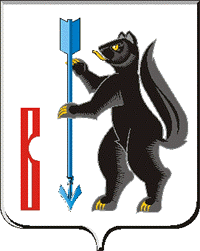 РОССИЙСКАЯ ФЕДЕРАЦИЯСВЕРДЛОВСКАЯ ОБЛАСТЬДУМА ГОРОДСКОГО ОКРУГА ВЕРХОТУРСКИЙР Е Ш Е Н И Еот «13» июля  2016 года №40г.ВерхотурьеО внесении изменений в  правила землепользования и застройки города Верхотурье в части изменения границы территориальной зоны применительно к земельным участкам города Верхотурье по ул. Урицкого, Весенней, Карла Маркса, земельным участкам п.Привокзальный по ул.Станционная, Гагарина, земельным участкам п.Косолманка по ул.Советская, земельному участку с.Кордюково.      Рассмотрев заключение комиссии по землепользованию и застройки Администрации городского округа Верхотурский от 22.06.2016 года, протокол публичных слушаний от 20.06.2016,  руководствуясь статьей 28 Федерального закона от 06.10.20. № 131-ФЗ «Об общих принципах организации местного самоуправления в Российской Федерации», статьями 31,31,33 Градостроительного кодекса РФ, статьей 21 Устава городского округа Верхотурский, Дума городского округа Верхотурский       РЕШИЛА      1.Внести в карту градостроительного зонирования Правил землепользования и застройки г.Верхотурье,  утвержденных Решением Думы  № 39 от  7.07.2010 г. ( в редакции решения от 27.11.2013 г. № 66) изменения в части:      1) изменения границы территориальной зоны застройки индивидуальными жилыми домами (индекс «Ж-1») и отнесения  земельного участка по ул. Урицкого 1 в г. Верхотурье, к зоне  объектов культового назначения (индекс «О-6»);      2) изменения границы части территориальной зоны рекреационно-ландшафтных территорий (индекс «Р-1») , расположенной по ул.Весенняя в г.Верхотурье,  и отнесения к зоне застройки индивидуальными жилыми домами (индекс «Ж-1»);      3) изменения границы территориальной зоны застройки индивидуальными жилыми домами (индекс «Ж-1»), и отнесения  земельного участка по ул. Карла Маркса,34 к зоне объектов коммерческо-делового назначения (индекс «О-5»);      4) изменения границы территориальной зоны объектов административно-делового, социального и культурно-бытового назначения (индекс «О-1»), и отнесения  земельного участка по ул. Станционная 7 в п.Привокзальный, к зоне  объектов культового назначения (индекс «О-6»);       5) изменения границы территориальной зоны застройки индивидуальными жилыми домами (индекс «Ж-1»), и отнесения  земельного участка по ул. Гагарина 22 «А» в п.Привокзальный, к зоне  ведомственных режимных объектов (индекс «С-2»);      6) изменения границы территориальной зоны застройки индивидуальными жилыми домами (индекс «Ж-1»), и отнесения  земельного участка по ул. Советская 18 «А» в п.Косолманка, к зоне  ведомственных режимных объектов (индекс «С-2»);      7) изменения границы части территориальной зоны рекреационно-ландшафтных территорий (индекс «Р-1»),  и отнесения  земельного участка по ул. Центральная,15 Б  в с. Кордюково, к зоне  объектов культового назначения (индекс «О-6»)      2. Утвердить графическое изображение фрагментов карты градостроительного зонирования город Верхотурье с учетом изменений, внесенных пунктом 1 настоящего решения (Приложение).      3. Настоящее Решение вступает в силу со дня его официального опубликования.       4. Опубликовать настоящее Решение информационном бюллетене «Верхотурская неделя» и официальном сайте городского округа Верхотурский.      5. Контроль за исполнением настоящего Решения возложить на комиссию по землеустройству, сельскому хозяйству, лесному хозяйства Думы городского округа Верхотурский (Каменных В.А.)Глава городского округа Верхотурский                                                 А.Г. Лиханов